Опытно-экспериментальная работа осуществлялась с 2017года по 2023год на базе МБОУ СОШ № 5 педагогом-психологом Исмайыловой Н.З.В эксперимента приняли участие 820 обучающихся.Основной замысел и идея экспериментальной работы базировались на структуре экологической грамотности и культуры  обучающихся.В ходе констатирующего эксперимента анализировался уровень естественнонаучных и экологических знаний обучающихся, интерес и потребность в экологических знаниях и умениях, опыт участия обучающихся в природоохранной деятельности. Используемые методики:1.Модифицированный вариант методики «Диагностика уровня экологической культуры личности»  С.С. Кашлев, С.Н. Глазычев для  обучающихся 5–6-х классов.2. Тест «Экологическая культура учащихся» Е.В. Асафова для обучающихся  7–8-х классов.3. Тест «Самооценка экологической культуры» Е.Ю. Ногтева, И.Д. Лушников для обучающихся 9-х классов.     Критерии и показатели сформированности экологической культуры обучающихсяИсходя из этого, мы пришли к выводу о необходимости диагностики уровня экологической культуры обучающихся по следующим критериям:- познавательный;- мотивационно-ценностный;- деятельностный;- первичный и итоговый уровень сформированности компонентов культуры обучающихся.Диагностика проводится ежегодно в начале  учебного года. После проведения диагностики и обработки анкет обучающихся результаты заносятся в сводные таблицы класса в соответствии с возрастом обучающихся.Анализ данных сводных таблиц класса позволяет выявить:- уровень сформированности компонентов экологической культуры каждого отдельного обучающегося;- общий уровень экологической культуры каждого отдельного обучающегося;- показатель индивидуальной динамики компонентов экологической культуры обучающихся.Динамика формирования экологической культуры обучающихся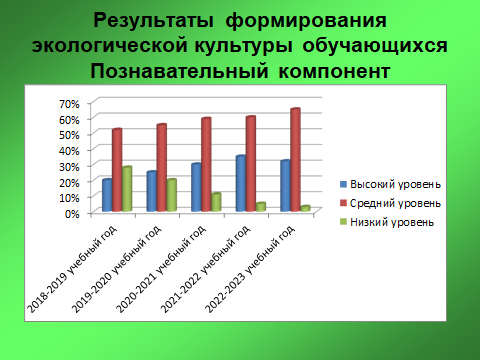 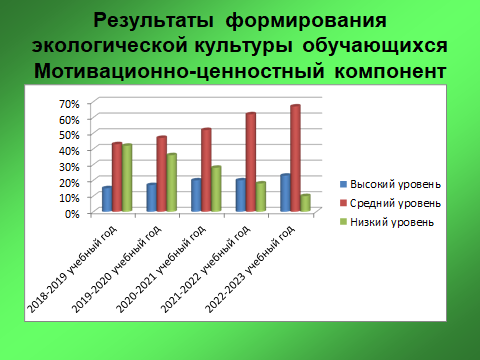 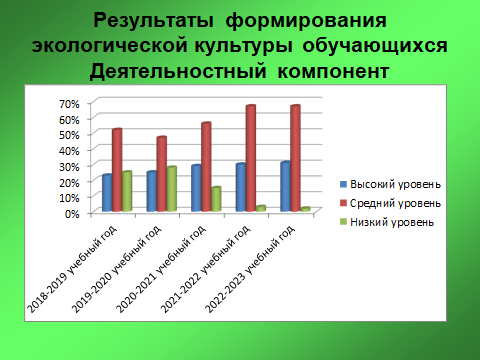 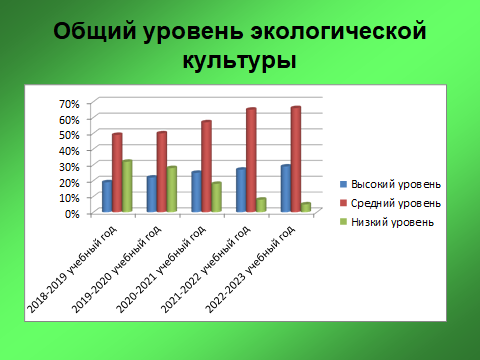 Результаты эксперимента показали, что уменьшилось количество обучающихся, безразличных к экологическим проблемам,  и значительно повысилось количество школьников,  считающих, что решение экологических проблем зависит от каждого члена общества. У большинства обучающихся  повысилась значимость ценности природы  в системе жизненных ценностей. На основе полученных знаний по химии, биологии, физике, химии, географии, экологии обучающиеся научились оценивать  качество окружающей природной среды, раскрывать причинно-следственные связи  явлений и процессов природы, соблюдать правила безопасности в окружающей среде и в быту, использовать межпредметные связи явлений и процессов природы, соблюдать правила безопасности в окружающей среде и в быту, использовать межпредметные связи  для предварительного прогноза явлений природного и антропогенного характера. Полученные умения и навыки обучающиеся успешно применяли в выборе способов решения учебных экологических задач, участвовали в экологических проектах и акциях школы и города, приобщались к здоровому образу жизни.Общий анализ уровня экологической грамотности обучающихся показал, что, в целом, прослеживается позитивная динамика роста уровня экологической грамотности.ПознавательныйОбучающийся усвоил научные знания по экологии и краеведению.Знает нормы и правила организации деятельности и поведения в природе.Осваивает экологические и природоохранительные знания, планирует и реализует экологическое самообразование.Мотивационно-ценностныйПонимает ценности природы.Сформировал эмоционально-личностное отношение к окружающей среде.Ответственно ведет себя в окружающей среде.Положительно относится к природоохранительной работе.ДеятельностныйВладеет системой экологических умений и навыков, необходимых для решения эколого-природоохранительных проблем.Участвует в экологической деятельности.№п/пКомпоненты сформированности экологическойкультурыРезультаты формирования экологической культуры обучающихсяРезультаты формирования экологической культуры обучающихсяРезультаты формирования экологической культуры обучающихсяРезультаты формирования экологической культуры обучающихсяРезультаты формирования экологической культуры обучающихсяРезультаты формирования экологической культуры обучающихсяРезультаты формирования экологической культуры обучающихсяРезультаты формирования экологической культуры обучающихсяРезультаты формирования экологической культуры обучающихсяРезультаты формирования экологической культуры обучающихсяРезультаты формирования экологической культуры обучающихсяРезультаты формирования экологической культуры обучающихсяРезультаты формирования экологической культуры обучающихсяРезультаты формирования экологической культуры обучающихсяРезультаты формирования экологической культуры обучающихся№п/пКомпоненты сформированности экологическойкультуры2018-2019 учебный год5-й класс2018-2019 учебный год5-й класс2018-2019 учебный год5-й класс2019-2020 учебный год 6-й класс2019-2020 учебный год 6-й класс2019-2020 учебный год 6-й класс2020-2021 учебный год7-й класс2020-2021 учебный год7-й класс2020-2021 учебный год7-й класс2021-2022 учебный год8-й класс2021-2022 учебный год8-й класс2021-2022 учебный год8-й класс2022-2023 учебный год9-й класс2022-2023 учебный год9-й класс2022-2023 учебный год9-й класс№п/пКомпоненты сформированности экологическойкультурыВСНВСНВСНВСНВСН1Познаватель-ный20%52%28%25%55%20%30%59%11%35%60%5%32%65%3%2Мотивационно-ценностный15%43%42%17%47%36%20%52%28%20%62%18%23%67%10%3Деятельност-ный23%52%25%25%47%28%29%56%15%30%67%3%31%67%2%Общий уровень экологической культурыОбщий уровень экологической культуры19%49%32%22%50%28%25%57%18%27%65%8%29%66%5%